 14 марта 2024 г.                                              №  10                                         пос. Шарнут  О признании утратившим силу постановления № 32 от 30.12.2013 г. «Об утверждении Положения о муниципальной службе в Шарнутовском сельском муниципальном образовании Республики Калмыкия» ( с изменениями и дополнениями от 19.07.2023 №15)В соответствии с чч.1,4 ст.7 Федерального закона от 06.10.2003 №131-ФЗ «Об общих принципах местного самоуправления в Российской Федерации», во исполнение Протеста на постановление администрации Шарнутовского сельского муниципального образования Республики Калмыкия от 30.12.2013 №32 «Об утверждении Положения о муниципальной службе в Шарнутовском сельском муниципальном образовании Республики Калмыкия» ( с изменениями и дополнениями от 19.07.2023 №15), с целью приведения в соответствие муниципальных правовых актов администрации Шарнутовского сельского муниципального образования Республики Калмыкия с действующим законодательством п о с т а н о в л я ю:1. Признать утратившим силу постановление администрации Шарнутовского сельского муниципального образования Республики Калмыкия от 30 декабря 2013 года  № 32 «Об утверждении Положения о муниципальной службе в Шарнутовского сельского муниципального образования Республики Калмыкия» ( с изменениями и дополнениями от 19.07.2023 г №15).2. Настоящее постановление опубликовать (разместить) на официальном сайте Шарнутовского сельского муниципального образования Республики Калмыкия в информационно-телекоммуникационной сети «Интернет».3. Контроль   за  выполнением  настоящего постановления оставляю за собой.4. Постановление вступает в силу после его официального опубликования.Глава Шарнутовского сельскогомуниципального образования Республики Калмыкия:                           ___________________        Н.В.ФоминаПОСТАНОВЛЕНИЕ АДМИНИСТРАЦИИ ШАРНУТОВСКОГО СЕЛЬСКОГО МУНИЦИПАЛЬНОГО ОБРАЗОВАНИЯРЕСПУБЛИКИ КАЛМЫКИЯ 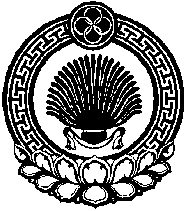 ХАЛЬМГ ТАНГЧИН  ШАРНУТ ЗЕЛМНА СЕЛӘНӘМУНИЦИПАЛЬН БУРДӘЦИНАДМИНИСТРАЦИНТОГТАВР